ЕДИНЫЙ ПОРТАЛ ГОСУДАРСТВЕННЫХ                    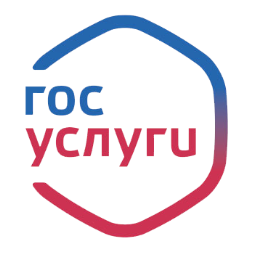                                УСЛУГПростоНаглядноУдобноБыстроРезультативно     Не выходя из дома, Вы сможете:Записаться на прием к врачуОформить загранпаспортПолучить информацию о штрафах ГИБДД и оплатить их со скидкой 50%Узнать о налоговой задолженностиЗарегистрировать транспортное средствоСдать налоговую декларациюЗарегистрироваться по месту пребыванияУзнать состояние лицевого счета в ПФР и многое другие.         Для регистрации Вашей учетной записи на сайте госуслуг www.gosuslugi.ru, Вы можете обратиться в Многофункциональный центр предоставления государственных и муниципальных услуг Партизанского муниципального района:с.Владимиро-Александровское, ул.Комсомольская, 25-аТелефон (842365) 25-9-00.График приема граждан:Понедельник, вторник, пятницас 9.00 до 18.00;Среда с 11.00 до 20.00;Четверг с 9.00 до 19.00;Суббота с 9.00 до 15.00Территориально обособленные структурные подразделения (ТОСП) МФЦ расположены по адресам:с.Сергеевка, ул. 2-я Рабочая, д.16аТелефон (842365) 27-2-39.с.Новолитовск, ул.Черняховского, д.28с.Новицкое, ул.Партизанская, д.7ас.Екатериновка, ул.Советская, д.6аТелефон (842365) 29-3-36.График приема граждан в ТОСП:Понедельник, среда, пятница с 9.00 до13.00;Вторник, четверг с 12.00 до 16.00.